ΠΑΝΕΠΙΣΤΗΜΙΟ ΘΕΣΣΑΛΙΑΣ ΣΧΟΛΗ ΓΕΩΠΟΝΙΚΩΝ ΕΠΙΣΤΗΜΩΝ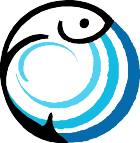 ΤΜΗΜΑ ΓΕΩΠΟΝΙΑΣ ΙΧΘΥΟΛΟΓΙΑΣ ΚΑΙ ΥΔΑΤΙΝΟΥ ΠΕΡΙΒΑΛΛΟΝΤΟΣ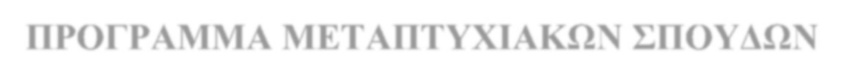 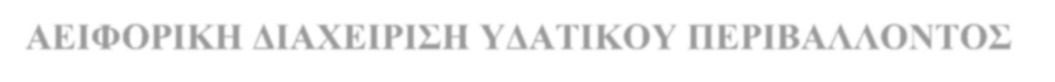 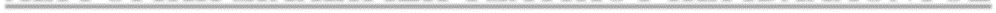 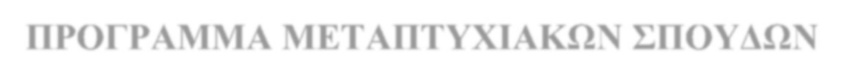 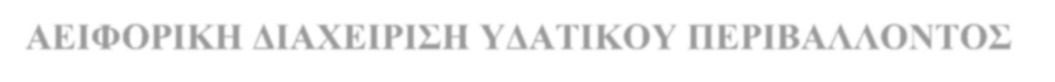 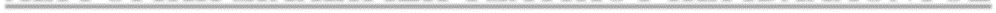 ΠΡΟΓΡΑΜΜΑ ΜΕΤΑΠΤΥΧΙΑΚΩΝ ΣΠΟΥΔΩΝ ΑΕΙΦΟΡΙΚΗ ΔΙΑΧΕΙΡΙΣΗ ΥΔΑΤΙΚΟΥ ΠΕΡΙΒΑΛΛΟΝΤΟΣΟδός Φυτόκου, Βόλος τ.κ. 384 46 - τηλ.: 24210-93058, e-mail: pmsdiae@uth.grΒόλος, 3-5-2023ΔΕΛΤΙΟ ΤΥΠΟΥΤο Πρόγραμμα Μεταπτυχιακών Σπουδών του Τμήματος Γεωπονίας Ιχθυολογίας και Υδάτινου Περιβάλλοντος με τίτλο ¨Αειφορική Διαχείριση Υδατικού Περιβάλλοντος¨ διοργανώνει πενθήμερο εκπαιδευτικό σεμινάριο με θέμα: «Hands on biostatistical workshop» με προσκεκλημένο ομιλητή τον Καθηγητή, κ. Ανδρόνικο Μαυρομούστακο (University of Arkansas, Agri Stat Lab).Το σεμινάριο θα διεξαχθεί από τη Δευτέρα 29 Μαϊου έως και την Παρασκευή 2 Ιουνίου 2023 (13.00- 17.00) στο Αμφιθέατρο Ιχθυολογίας στη Σχολή Γεωπονικών Επιστημών στο Φυτόκο και θα παρουσιαστούν μέθοδοι στατιστικής ανάλυσης και τεχνικές πειραματικού σχεδιασμού και ανάλυσης δεδομένων στις Γεωπονικές, Περιβαλλοντικές και Βιολογικές    Επιστήμες.Η παρακολούθηση του εκπαιδευτικού σεμιναρίου είναι ΔΩΡΕΑΝ. Στους συμμετέχοντες θα χορηγηθεί βεβαίωση παρακολούθησης. Μέγιστος αριθμός συμμετεχόντων: 40Για πληροφορίες /δηλώσεις συμμετοχής στο Σεμινάριο οι ενδιαφερόμενοι μπορούν να απευθύνονται στην Γραμματεία του ΠΜΣ (τηλ.:2421093058, email: pmsdiae@uth.gr ).Ο Διευθυντής του ΠΜΣ Αθ. ΕξαδάκτυλοςΚαθηγητής Τμήματος ΓΙΥΠ